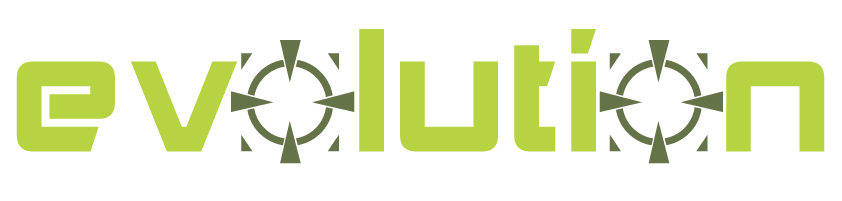 Evolution - A weekend event for Cubs and Brownies aged 8-10The Main Event – Can you evolve to the challenge ahead?You told us that you want a challenge, so that is what we aim to deliver. There will be several bases spaced out around Cirencester Park for you to find and enjoy. We’re still planning the finer details, but it’ll be challenging, adventurous and FUN! What you need (apart from what’s on our kit list) is some map reading skills, teamwork and to come ready to have some fun!The Rest of the WeekendCamping in the beautiful Cirencester Park there is a host of Friday and Saturday evening entertainment – from sports fields and a disco to a traditional fayre, Scout skill workshops and giant inflatables on Sunday morning – there will be lots to keep you entertained!Want more information?Please see the website s-e.org.uk for more details of the event or search for us on Facebook, Twitter or Instagram. We’ve been hosing events since 2015 and are excited to welcome Cubs and Brownies to our field.When? Early evening on Friday 24th to Sunday 26th JuneWhere? Cirencester Park, Gloucestershire GL7 7HXCost? £55.00 each (includes all Food, Site costs, Activities, Entertainment and Certificates & Prizes [if you do really well!]If you want to know more, please ask – if you wish to attend, please return the form below with a cheque for £55.00 (cheques payable to 'XXXXXXXXXX') no later than XXXXXXX. We’ll be sending out a participant booklet and health form closer to the event.XXXXXXX
LeaderPlease return this reply slip if you want to come to Evolution. Don’t forget your payment!Name of ChildSigned